THE FIFE COUNCIL (B912 WHITEFIELD ROAD, DUNFERMLINE – 30 M.P.H. SPEED LIMIT) ORDER 2023Fife Council propose to make an Order under the Road Traffic Regulation Act 1984 to introduce a 30 m.p.h. m.p.h. speed limit on B912 Whitefield Road, DunfermlineError! Bookmark not defined..Full details of the proposals may be examined during opening hours at Fife Council Headquarters, Fife House, North Street, Glenrothes and via public access pc's at your closest library.  The documents will also be available online at www.fife.gov.uk/noticesObjections to the proposals, stating the grounds of objection and the objector’s name & address, should be sent to Traffic Management, Roads & Transportation Service, Bankhead Central, Bankhead Park, Glenrothes, Fife KY7 6GH or by e-mail to traffic.management@fife.gov.uk by 07/09/2023Error! Bookmark not defined..10/08/2023THE FIFE COUNCIL (B912 WHITEFIELD ROAD, DUNFERMLINE – 30 M.P.H. SPEED LIMIT) ORDER 2023STATEMENT OF REASONSThe Fife Council, after consultation with the chief officer of police for the Council’s area, consider that it is necessary to introduce a 30 m.p.h. speed limit on B912 Whitefield Road, Dunfermline.This Order is being promoted in the interests of road safety.Lindsay Thomson,Head of Legal and Democratic Services. House,,GLENROTHES,.KY7 5LTTHE FIFE COUNCIL (B912 WHITEFIELD ROAD, DUNFERMLINE – 30 M.P.H. SPEED LIMIT) ORDER 2023The Fife Council in exercise of the powers conferred on them under sections 84(1) and 124(1) of the Road Traffic Regulation Act 1984 and of all other enabling powers, and after consultation with the chief officer of police for the Council’s area in accordance with Part III of Schedule 9 to the said Act hereby make the following Order:-1.	This Order may be cited as "The Fife Council (B912 Whitefield Road, Dunfermline - 30 m.p.h. Speed Limit) Order 2023Error! Bookmark not defined.” and shall come into operation on the                                        day of                            Two Thousand and Twenty Three.2.	No person shall drive any motor vehicle at a speed exceeding 30 miles per hour on the length of road specified in the Schedule to this Order.3.	Nothing in this Order shall apply to any vehicle which falls within regulation 3(4) of the Road Traffic Exemptions (Special Forces) (Variation and Amendment) Regulations 2011 when used in accordance with regulation 3(5) of those Regulations.4.	Drawing number TRO/23_28P all as shown delineated in black is annexed and signed as relative hereto.Dated this                            day of                               Two Thousand and Twenty Three.................................................................	Proper Officer of the 	CouncilSCHEDULE................................................................	Proper Officer of the 	CouncilPicture caption: Location plan 1 showing extents of proposed 30 mph zones.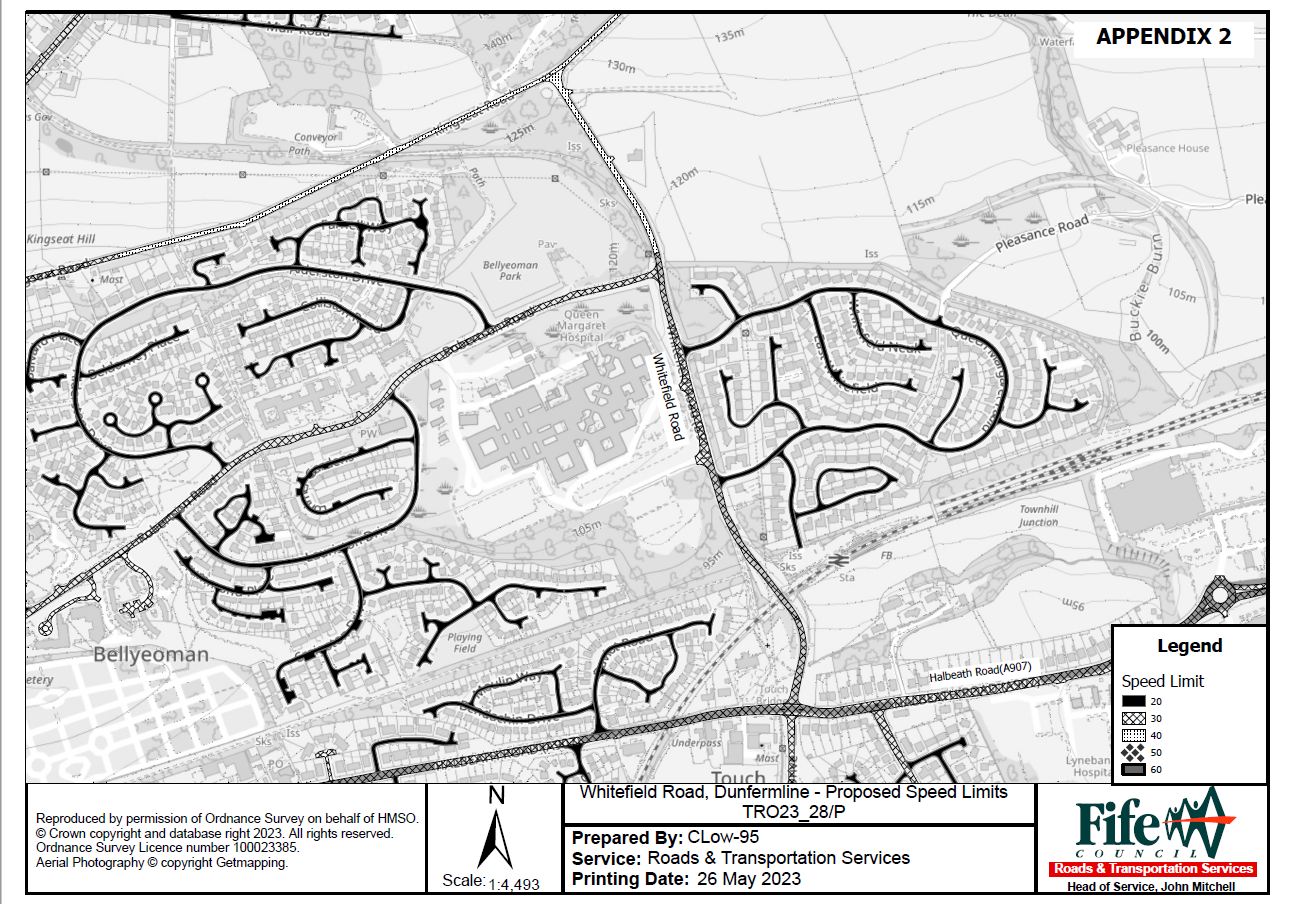 B912 Whitefield Road, DunfermlineFrom a point 136 metres or thereby from its junction with A907 Halbeath Road in a north westerly direction to a point 30 metres or thereby north of the existing mini roundabout at Robertson Road.